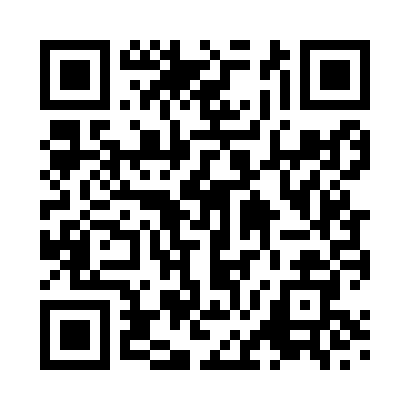 Prayer times for Rampisham, Dorset, UKMon 1 Jul 2024 - Wed 31 Jul 2024High Latitude Method: Angle Based RulePrayer Calculation Method: Islamic Society of North AmericaAsar Calculation Method: HanafiPrayer times provided by https://www.salahtimes.comDateDayFajrSunriseDhuhrAsrMaghribIsha1Mon3:085:021:146:499:2711:212Tue3:085:021:156:499:2711:213Wed3:095:031:156:499:2611:204Thu3:095:041:156:499:2611:205Fri3:105:051:156:489:2511:206Sat3:105:061:156:489:2511:207Sun3:115:061:166:489:2411:208Mon3:115:071:166:489:2411:199Tue3:125:081:166:479:2311:1910Wed3:135:091:166:479:2211:1911Thu3:135:101:166:479:2111:1912Fri3:145:111:166:469:2011:1813Sat3:145:131:166:469:2011:1814Sun3:155:141:166:459:1911:1715Mon3:165:151:176:459:1811:1716Tue3:165:161:176:449:1711:1717Wed3:175:171:176:449:1611:1618Thu3:175:181:176:439:1511:1619Fri3:185:201:176:439:1311:1520Sat3:195:211:176:429:1211:1421Sun3:195:221:176:419:1111:1422Mon3:205:241:176:419:1011:1323Tue3:215:251:176:409:0811:1324Wed3:215:261:176:399:0711:1225Thu3:225:281:176:399:0611:1126Fri3:235:291:176:389:0411:1127Sat3:245:301:176:379:0311:1028Sun3:245:321:176:369:0111:0929Mon3:265:331:176:359:0011:0630Tue3:295:351:176:348:5811:0431Wed3:315:361:176:338:5711:01